PETEK, 15.5.20MATEMATIKAPonoviti moramo še dele celote. Da ne bo preveč suhoparno, sem ti poleg nalog v DZ, v elektronski pošti poslala še kviz o delih celote. Verjamem, da so naloge zelo enostavne in se boš zabaval, Najprej reši naloge v DZ, 3. del, str. 74, potem pa poišči kviz v elektronski pošti. Kviz moraš OBVEZNO odpreti kot predstavitev. To storiš s klikom na ikonico spodaj pod predstavitvijo (poglej na priloženi sliki). 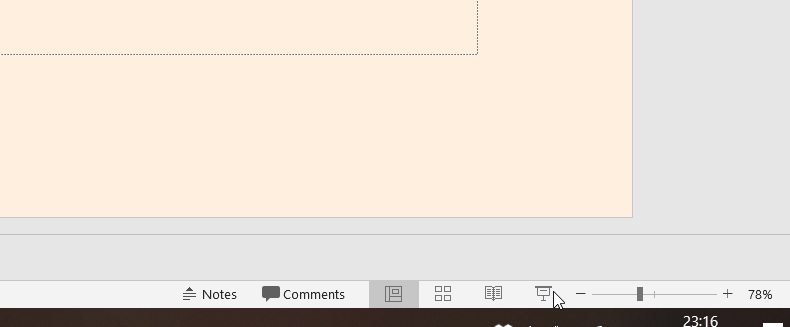 SLOVENŠČINA in ŠPORTZa začetek se malo razmigaj, tvoje telo ti bo za gibalno prebujanje hvaležno. Nato s pantomimo prikaži spodnjo zgodbo:Bine se je zbudil, pretegnil roke, zazehal in globoko vdihnil. Umil si je obraz, zobe in roke. Kasneje si je pripravil zajtrk. Na kruh si je namazal maslo in popil kakav. Po zajtrku je odšel ven. Ker je deževalo, je obul škornje in odprl dežnik. Z velikim veseljem je skakal po lužah. V gozdu je našel tudi nekaj gob in jih pobral. Tudi kostanj je nabiral. Ko je šel proti domu, ga je že pošteno zeblo. Doma se je slekel in si obul tople nogavice ter copate. Odločil se je, da bo iz kock sestavil visok stolp. Hitro se je naveličal in je raje odbijal žogo, kasneje jo je tudi kotalil. Po kosilu je gledal risanke in jedel kokice. Zaradi utrujenosti je hitro zaspal.   